KARAR TARİHİ               : 07/02/2020                                     KARAR NUMARASI :  2020/17BELEDİYE MECLİSİNİ TEŞKİL EDENLER       :Fatih KAVAK, Alattin ÖZKÖK,  Hülya ARSLAN,  Hüseyin AYDIN,                                                                                                                       Engin SARIBÖCEK, Mustafa BELEN,   Resmi İDE,                                                                   Zikrullah KÜNER,  Nurullah KÜNER, Baykal DÖNMEZ            Belediye Meclisi, Meclis Başkanı Fatih KAVAK’ ın Başkanlığında, üyelerden Alattin ÖZKÖK, Hülya ARSLAN, Hüseyin AYDIN,  Engin SARIBÖCEK, Mustafa BELEN, Resmi İDE,  Zikrullah KÜNER, Nurullah KÜNER ve Baykal DÖNMEZ’ in katılımı ile saat:11.00’ da, gündeminde bulunan hususları görüşmek üzere Belediye Meclis Salonunda toplandı. Yoklama yapıldı.            Hususunu kapsadığından, gündem gereği görüşmelere geçildi.            1– Fen İşleri Müdürlüğünün, Atıksu Arıtma Tesisi İnşaatı İşi İçin İller Bankası A.Ş. ‘den Kredi Kullanılması hakkındaki 06.02.2020 tarihli ve 12 sayılı yazılarının görüşülmesini kapsadığından, bu husustaki ilgi yazı, Yazı İşleri Müdür Vekili Sercan AKKAYA tarafından okundu.            Meclis Başkanı Fatih KAVAK tarafından, Atıksu Arıtma Tesisi İnşaatı işinde kullanmak üzere maliyetin %50’sinin Merkezi Yönetim Bütçesine konulan Su ve Kanalizasyon Altyapı Projeleri (SUKAP) ödeneğinden karşılanmasına, kalan %50’si için İller Bankası A.Ş.den 1.687.457,00 (birmilyonaltıyüzseksenyedibindörtyüzelliyedi) TL kredi kullanılmasına, krediden kaynaklanacak anapara, faiz, denetim giderleri, komisyon, vergi, resim, harç, ücret vs. ödemelerin, İller Bankası A.Ş.ce teminat olarak alınacak Belediyemiz gelirlerinden ve İller Bankası A.Ş. ve Hazine ve Maliye Bakanlığınca dağıtılan yasal paylarımızın mevzuattan kaynaklanan herhangi bir kesinti oranına bağlı kalmaksızın tamamından (%40’ın dışında ve %100’üne kadar) karşılanmasına, kredi teminatına konu gelirlerden krediye ilişkin ödemelerin karşılanamaması halinde, bu krediyle elde edilen tesis, inşaat ve her nevi gayrimenkul ile araç, gereç ve malzemenin, İller Bankası A.Ş.ce talep edildiği takdirde aynı şartlarda ve talep tarihinde İller Bankası A.Ş. adına ipotek veya rehin edilmesine, İller Bankası A.Ş.ce Belediyemize kullandırılacak krediye ilişkin olarak her türlü sözleşmeyi ve evrakı imzalamaya ve kredi ile ilgili devam eden işlemleri yürütmeye, Belediyemiz mülkiyetindeki her türlü gayrimenkulü  İller Bankası A.Ş.ye ipotek vermeye, Belediyemizin her türlü gelir, hak ve alacaklarını İller Bankası A.Ş.ye terhin ve temlik etmeye, Belediyemize ait her türlü ticari işletmeyi İller Bankası A.Ş.ye rehin vermeye, İller Bankası A.Ş.nin mevcut mevzuatı ve bunda meydana gelebilecek her türlü değişiklik çerçevesinde,  Merkezi Bütçe Kanununun ilgili maddeleri uyarınca; SUKAP kapsamında yürütülecek söz konusu işte kullanılmak üzere İller Bankası A.Ş.den temin edilecek kredi için, 5393 sayılı Belediye Kanunu’nun 68. maddesinin (d) bendinde belirlenen toplam borç stoku limitine uyma şartı aranmaksızın 5393 sayılı Belediye Kanunu’ndaki koşulların yerine getirilmesi kaydıyla krediye konu işle ilgili her türlü işlemi yapmaya Belediye Başkanı Fatih KAVAK’ın yetkili kılınması teklif edildi. Üyelerden bu hususta söz almak isteyen olup olmadığı soruldu. Üyelerden söz alan olmadı. Teklif oya sunuldu. İşaretle (eli yukarı kaldırmak suretiyle) yapılan oylama sonucunda teklif oybirliği ile kabul edildi.                           Gündemde görüşülecek başka bir husus bulunmadığından, Başkan tarafından saat: 11.10’ da toplantıya son verildi.             (RESMİ MÜH-İMZA)                              (İMZA)                                         (İMZA)                 Fatih KAVAK                                   Resmi İDE                              Zikrullah KÜNER                                      MECLİS BAŞKANI                                  KATİP                                          KATİP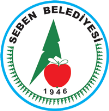  MECLİS KARAR ÖZETİ